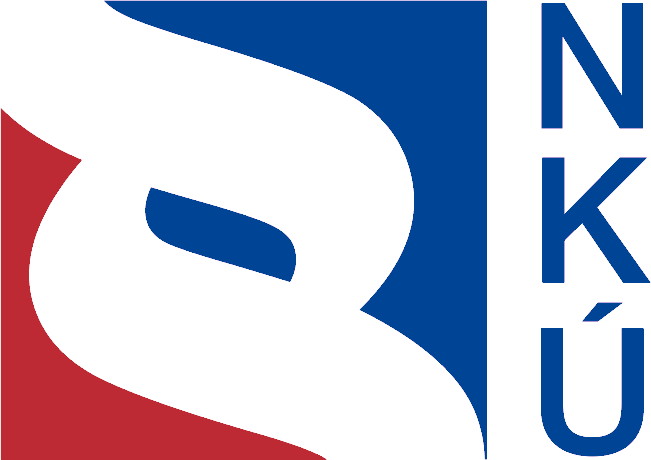 Kontrolní závěr z kontrolní akce15/09Peněžní prostředky vynakládané na podporu vzdělávání a na poradenství a propagaci v resortu Ministerstva zemědělstvíKontrolní akce byla zařazena do plánu kontrolní činnosti Nejvyššího kontrolního úřadu (dále jen „NKÚ“) na rok 2015 pod číslem 15/09. Kontrolní akci řídil a kontrolní závěr vypracoval člen NKÚ JUDr. Ing. Jiří Kalivoda.Cílem kontroly bylo prověřit poskytování, čerpání a použití peněžních prostředků EU a státního rozpočtu určených na podporu vzdělávání, poradenství a propagaci v rámci Programu rozvoje venkova a v rámci národních dotačních programů Ministerstva zemědělství. Kontrola byla prováděna u kontrolovaných osob v období od října 2015 do dubna 2016.Kontrolovaným obdobím byly roky 2007 až 2014, v případě věcných souvislostí i období předcházející a následující.Kontrolované osoby:
Ministerstvo zemědělství; Státní zemědělský intervenční fond; Krajské informační 
středisko Středočeského kraje, o.p.s., Příbram; Krajské školní hospodářství, České Budějovice; Park dětem spolek, Líšnice; VÝZKUMNÝ A ŠLECHTITELSKÝ ÚSTAV OVOCNÁŘSKÝ HOLOVOUSY s.r.o.; Zemědělský svaz České republiky, Praha.Námitky, které proti kontrolním protokolům podaly Ministerstvo zemědělství a Zemědělský svaz České republiky, byly vypořádány vedoucími skupin kontrolujících rozhodnutími o námitkách. Odvolání, které proti rozhodnutí o námitkách podal Zemědělský svaz České republiky, bylo vypořádáno usnesením Kolegia NKÚ. Kolegium   NKÚ   na svém IX. jednání, které se konalo dne 27. června 2016,schválilo   usnesením č. 7/IX/2016kontrolní   závěr   v tomto znění:I. ÚvodKontrolní akce se zaměřila na peněžní prostředky určené na podporu vzdělávání, poradenství a propagaci v resortu Ministerstva zemědělství (dále též „MZe“). Kontrolován byl Program rozvoje venkova a národní dotační programy financované ze státního rozpočtu (dále též „národní dotační programy“). Program rozvoje venkova České republiky na období 2007–2013 (dále též „PRV“) je dokument schválený Evropskou komisí. Byl zpracován v souladu s nařízením Rady (ES) č. 1698/2005, o podpoře pro rozvoj venkova z Evropského zemědělského fondu pro rozvoj venkova, a v souladu s prováděcími pravidly k této normě. PRV byl schválen usnesením vlády ČR ze dne 16. srpna 2006 č. 948. Kontrola byla zaměřena na čtyři opatření PRV, a to:I.3.1 Další odborné vzdělávání a informační činnost,I.3.4 Využívání poradenských služeb,III.3.1 Vzdělávání a informace aIII.4.1 Získávání dovedností, animace a provádění.Za implementaci PRV je odpovědné MZe, které je řídicím orgánem PRV, a dále se na implementaci podílí Státní zemědělský intervenční fond (dále též „SZIF“), který je pověřen vykonáváním funkce platební agentury a provádí administraci PRV.Národní dotační programy jsou členěny podle způsobu jejich poskytování na národní dotace a národní dotace nestátním neziskovým organizacím. Národní dotace poskytuje MZe na základě Zásad, kterými se stanovují podmínky pro poskytování dotací na základě § 2 a § 2d zákona č. 252/1997 Sb., o zemědělství (dále jen „Zásady“). V těchto Zásadách MZe stanovuje obecné podmínky pro poskytnutí dotace a vyhlašuje jednotlivé dotační programy. V Zásadách byl také každoročně vyhlašován dotační program 9. Poradenství a vzdělávání, jehož účelem je organizační, ekonomické a odborné poradenství. Program je členěn na pět podprogramů:9.A. Speciální poradenství,9.E. Školní závody,9.F. Podpora poradenství v zemědělství,9.H. Podpora marketingu a propagace na vybraných mezinárodních veletrzích a výstavách v zahraničí,9.I. Podpora zlepšování praktické výuky v produkčním rybářství. Příjemcem může být subjekt, který splňuje podmínky jednotlivých dotačních programů. Národní dotace nestátním neziskovým organizacím (dále též „národní dotace NNO“) poskytuje MZe na základě Zásad vlády pro poskytování dotací ze státního rozpočtu České republiky nestátním neziskovým organizacím ústředními orgány státní správy (dále též „Zásady vlády“), které každoročně schvaluje vláda ČR. Tyto Zásady vlády sjednocují postupy ústředních orgánů státní správy při poskytování dotací ze státního rozpočtu. Na základě Zásad vlády vydalo MZe Zásady Ministerstva zemědělství pro poskytování dotací ze státního rozpočtu České republiky nestátním neziskovým organizacím (dále též „Zásady NNO“). Národní dotace NNO jsou směřovány do různých oblastí. V této kontrolní akci byly ověřovány oblasti Vzdělávání a rozvoj lidských zdrojů a Podpora venkova. Kontrolovaný objemNKÚ zkontroloval prostředky vynaložené v období od roku 2007 do roku 2014 u vybraných projektů a dotací v celkové výši 60 615 tis. Kč. Objem dotací zkontrolovaných u vybraných příjemců činil 8 942 tis. Kč.Tabulka č. 1 – Kontrolovatelný a kontrolovaný objem peněžních prostředků	(v tis. Kč)Zdroj: podklady poskytnuté Ministerstvem zemědělství.* 	Jedná se o objem poskytnutých dotací NNO za všechny dotační programy. MZe nevedlo za roky 2007–2013 prostředky jednotlivých dotačních programů odděleně.Kontrole byly podrobeny již ukončené a proplacené projekty, resp. jejich aktivity, zaměřené na vzdělávání a poradenství. Vzorek kontrolovaných projektů byl vybrán vícestupňovým výběrem na základě provedené analýzy rizik. Součástí PRV nebyly projekty týkající se propagace. U národních dotačních programů byla oblast propagace v některých případech součástí projektů, resp. aktivit, týkajících se vzdělávání. Seznam projektů prověřených kontrolou NKÚ je uveden v příloze č. 1 tohoto kontrolního závěru.Posuzovány byly především tyto oblasti:koncepce, strategie a nastavení cílů podpor; nastavení pravidel pro výběr žádostí o dotaci;nastavení podmínek poskytnutí dotace a definování cílových skupin;nastavení a fungování kontrolního systému;dosahování a hodnocení cílů, spolehlivost a dostatečnost monitorování, hodnocení dopadů poskytnutých podpor.Pozn.:	Právní předpisy uvedené v tomto kontrolním závěru jsou aplikovány ve znění účinném pro kontrolované období.II. Shrnutí skutečností zjištěných při kontrole Koncepce, strategie a nastavení cílů podporMZe příliš obecně stanovilo vzdělávací a poradenské aktivity, které se mohou z PRV proplácet. Nemělo tak k dispozici nástroj, který by mu pomohl zacílit kontrolovaná opatření tak, aby byly financovány jen skutečně relevantní potřeby. MZe nemá vypracovanou ucelenou strategii ani koncepci pro poskytování národních dotačních programů pro oblast vzdělávání a poradenství. Poskytování národních dotačních programů probíhá bez koncepčního nebo strategického plánování a řídí se pouze podle aktuálních možností státního rozpočtu.Nastavení pravidel pro výběr žádostí o dotaciVýběr projektů v PRV probíhal transparentně, neboť byla stanovena jasná kritéria a pravidla, podle kterých probíhal. Při výběru vzdělávacích a poradenských aktivit k podpoře však SZIF nehodnotil jejich kvalitu a obsah. Mohly tak být vybrány i projekty, které nepřinášely nejvyšší přínos vzhledem ke stanoveným cílům.U národních dotací MZe nenastavilo podrobná pravidla pro výběr žádostí, určování výše dotací apod. Žádosti byly ke schválení vybírány pouze dle formálních kritérií, a nikoli podle kritérií, která by zohledňovala potřebnost a kvalitu poskytovaných služeb, případně hospodárnost při vynaložení veřejných prostředků. Pro národní dotace NNO Ministerstvo zemědělství před rokem 2013 neupravilo metodicky způsob výběru projektů. Kontrole NKÚ nebylo MZe schopno zdůvodnit výběr a financování konkrétních projektů. MZe nevyhlašovalo veřejné výzvy k podávání žádostí o dotaci ani nezveřejňovalo seznamy úspěšných žadatelů na webových stránkách. Pro výběr projektů MZe nestanovilo bodovací či hodnoticí kritéria.Nastavení podmínek poskytnutí dotace a definování cílových skupinU PRV ani u národních dotačních programů MZe neověřovalo kvalitu ani obsah poskytnutých vzdělávacích služeb. Tyto požadavky nebyly součástí PRV, resp. pravidel pro žadatele (dále též „Pravidla“). Existovalo tedy riziko, že vzdělávací služby mohly být poskytovány nekvalifikovanými a nezkušenými poskytovateli.MZe nezdůvodnilo potřebnost podpory krajských informačních středisek (dále též „KIS“). NKÚ je toho názoru, že úkoly, které vykonávají KIS, mohou plnohodnotně zastat ostatní poradenské instituce resortu MZe. MZe u národních dotací NNO neověřovalo hospodárnost způsobilých výdajů a nenastavilo dostatečně podrobné limity výdajů. Zásady NNO jsou pouze obecnými zásadami bez konkrétního vymezení cílů, podrobnější charakteristiky podporovaných oblastí, bez podrobného stanovení způsobilých výdajů, limitů výdajů, pravidel pro výběrová řízení, kontrolní činnosti a vyhodnocení naplnění cílů projektů.Nastavení a fungování kontrolního systému V případě PRV byl kontrolní systém nastaven správně. Nedostatkem však byla skutečnost, že SZIF nehodnotil kvalitu poskytovaných služeb. U národních dotací MZe nevytvořilo systém kontrol zaměřený na kontrolu způsobilosti, hospodárnosti, účelnosti a efektivnosti výdajů. U národních dotací NNO nemělo MZe k dispozici základní doklady, které by mu umožnily ověřit naplnění účelu projektu a způsobilost výdajů. Kontrolní činnost MZe v oblasti NNO byla nedostatečná.Dosahování a hodnocení cílů, spolehlivost a dostatečnost monitorování, hodnocení dopadů poskytnutých podporU PRV ani národních dotačních programů se MZe nezajímalo o to, co podpořená vzdělávací či poradenská aktivita účastníkům přinesla. Neprobíhalo testování účastníků ani hodnocení dotované aktivity. MZe tak nemělo a nemá dostatečné informace o kvalitě poskytovaných vzdělávacích a poradenských služeb. MZe nemá systém na vyhodnocování přínosů poskytnutých dotací a projekty kontroluje pouze po formální stránce, nelze tedy zjistit, jaký je jejich přínos.Neexistuje kvalitní a funkční vyhodnocování naplnění účelu a přínosu národních dotací. MZe nesledovalo a nesleduje účinky a dopady poskytované podpory. Nemá jasnou představu, na co chce prostředky poskytovat a čeho chce za ně dosáhnout. Tabulka č. 2 – Účinnost systémů v kontrolovaných oblastech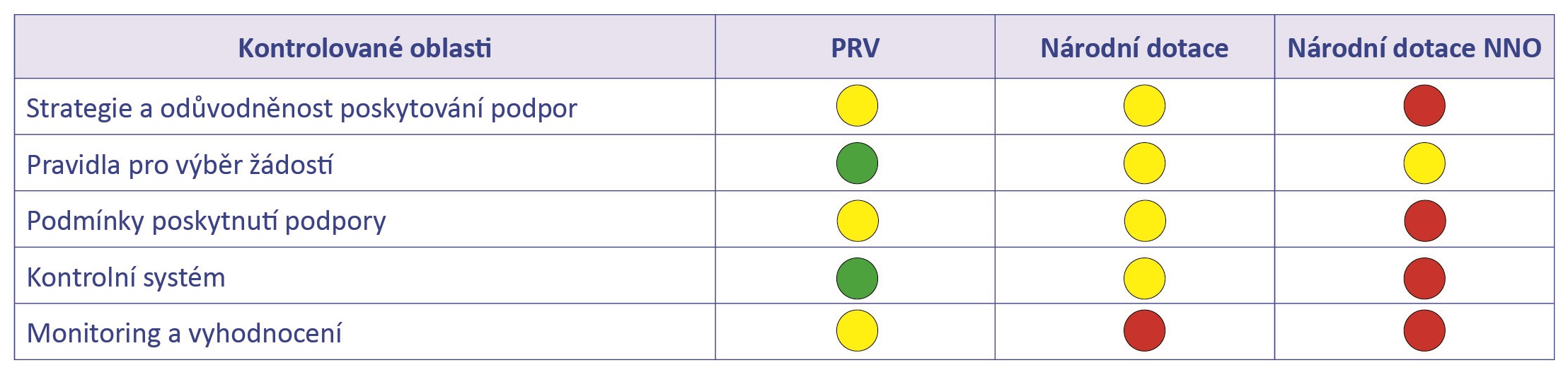 účinný systémčástečně účinný systémneúčinný systémV příloze č. 2 tohoto kontrolního závěru jsou uvedeny hlavní nedostatky v členění podle jednotlivých oblastí a graficky znázorněny dle závažnosti.III. Podrobné informace ke zjištěným skutečnostemKoncepce, strategie a nastavení cílů podporPoskytovatel dotace by měl mít představu, jaké vzdělávací a poradenské aktivity chce podporovat a proč. Měl by stanovit jasné, měřitelné a konkrétní cíle, aby byl zřejmý účel vynakládání peněžních prostředků.PRVMZe v rámci PRV nevytvořilo žádnou analýzu týkající se opatření podporujících vzdělávací a poradenské aktivity. Při přípravě Pravidel a stanovení alokace vycházelo z ex-ante hodnocení, které je součástí samotného PRV. Bylo zjištěno, že u opatření I.3.1 a III.3.1 MZe určilo témata či oblasti, ve kterých se lze vzdělávat, tak obecně, že bylo možné financovat téměř jakýkoliv druh, resp. předmět vzdělávací činnosti. Při širokém a obecném vymezení tematických okruhů bylo obtížné podporovat nejpotřebnější projekty a upřednostnit je při výběru. V rámci PRV nemělo MZe k dispozici nástroj, který by mu pomohl zacílit kontrolovaná opatření tak, aby byly financovány jen skutečně relevantní potřeby. Národní dotacePro oblast vzdělávání a poradenství existovaly v kontrolovaném období na MZe tyto koncepční materiály:Směrnice ministra zemědělství čj. 11169/2009-10000 o dalším vzdělávání v resortu. Ve směrnici zcela chybí zdroje financování i výše finančních prostředků potřebných k dosažení stanovených cílů. Cíle stanovené ve směrnici jsou pouze obecné, nikoliv SMART, nejsou zde uvedeny žádné měřitelné ukazatele, jejichž pomocí by bylo hodnoceno plnění cílů. Koncepce zemědělského poradenství na roky 2004–2010.Koncepce poradenského systému Ministerstva zemědělství na léta 2009–2013. Plnění této koncepce MZe do doby kontroly NKÚ nevyhodnotilo. Dle vyjádření MZe bude vyhodnocení koncepce poradenství součástí nové koncepce na období let
2016–2020. Od roku 2014 do roku 2016 neexistovala platná koncepce pro oblast poradenství. Pro oblast národních dotací nemá MZe žádnou koncepci, a tedy ani strategii k jejímu naplnění. Poskytování těchto dotací je limitováno jen možnostmi státního rozpočtu.Národní dotace NNODo roku 2013 nebyl postup poskytování národních dotací NNO vůbec metodicky upraven. Dotace MZe poskytovalo prostřednictvím několika věcně příslušných odborů, které nebyly metodicky řízeny, v důsledku čehož nepostupovaly jednotně při administraci dotací. MZe nemělo do roku 2013 ucelenou evidenci žádostí a příslušných dokumentů ani jednotnou evidenci příjemců dotací. Z tohoto důvodu byly doklady o poskytovaných dotacích, žádostech a dalších významných dokumentech pro MZe velmi obtížně dohledatelné. Při posuzování, zda je projekt přijatelný (či nikoliv), a zda tedy může být financován, vychází MZe pouze z několikaslovního vymezení dotačního programu v Hlavních oblastech státní dotační politiky, které schválila vláda ČR. MZe již toto vymezení nijak více nerozpracovalo. Ministerstvo zemědělství nevytvořilo pro oblast vzdělávání a poradenství koncepci ani strategii, kterou by se řídilo při poskytování národních dotací NNO.Nastavení pravidel pro výběr žádostí o dotaciVýběr projektů k financování by měl probíhat transparentně a na základě jasně stanovených kritérií, aby byly vybírány projekty s nejvyššími přínosy vzhledem ke stanoveným cílům.  PRVVýběr projektů v rámci PRV probíhal prostřednictvím stanovených preferenčních kritérií. Analýzou těchto kritérií byly zjištěny tyto skutečnosti:Některá kritéria měla být spíše podmínkou přijatelnosti projektu k financování než výběrovým kritériem.Některá kritéria mohla být ověřena jen kontrolou na místě u příjemce dotace. Ta však probíhá pouze u 5 % příjemců.Nastavená kritéria nehodnotila kvalitu vzdělávacího projektu ani jeho obsah nebo téma.Výběr projektů u PRV probíhal transparentně, nicméně v důsledku toho, že při výběru nebyla hodnocena kvalita ani obsah vzdělávacích aktivit, mohly být vybírány projekty, které nepřinášely nejvyšší přínos vzhledem ke stanoveným cílům. Národní dotace Výběr žádostí probíhal u jednotlivých dotačních programů různě. U některých dotačních programů vybírala žádosti dotační komise, někde pracovní skupina, u jiných byly přijaty k proplacení všechny žádosti, které splnily formální kritéria. Proces výběru žádostí k financování nebyl ze strany MZe jednotně metodicky upraven ani řízen.Žádosti vybíralo MZe ke schválení pouze dle formálních kritérií, a nikoli podle kritérií, která by zohledňovala potřebnost a kvalitu poskytovaných poradenských či vzdělávacích služeb, případně hospodárnost vynaložených veřejných prostředků. Národní dotace NNOPřed rokem 2013 MZe nevyhlašovalo veřejné výzvy k podávání žádostí o dotaci a nezveřejňovalo seznamy úspěšných žadatelů na webových stránkách. Pro výběr projektů MZe nestanovilo bodovací či hodnoticí kritéria. Před rokem 2013 nemělo MZe metodicky upraven způsob výběru projektů k financování. Při kontrole NKÚ nedoložilo Ministerstvo zemědělství důvody, proč byly k financování vybrány konkrétní projekty.Od roku 2013 vybírají projekty k financování členové hlavní komise podle stanovených kritérií. Ze strany MZe však nebyly dostatečně stanoveny požadavky na obsah žádostí a projektů. Posuzované projekty tak obsahovaly jen velice obecné a stručné informace, popisy cílů. Rozpočet projektu byl rozdělen na tři části – osobní náklady, materiální náklady a nemateriální náklady. Vše je stanoveno souhrnnou částkou, která není nijak rozdělena po jednotlivých výdajích. Z takto stručných informací lze jen obtížně posoudit úroveň projektu a nelze hodnotit účelnost a hospodárnost vynaložených prostředků. Také lze obtížně hodnotit přínos projektu a jeho dopad, když není stanoven cíl nebo účel, kterého chce MZe financováním projektů dosáhnout. Nadále neexistuje jednotný postup, jednotná pravidla pro stanovení výše dotace, kterou MZe žadateli poskytne. U kontrolovaného vzorku projektů bylo zjištěno, že někteří žadatelé obdrželi 100 % požadovaných finančních prostředků, jiní cca 70 %, jeden projekt obdržel pouze 12 % požadované částky. MZe nevytvořilo pravidla pro přiznání výše dotace. Vytváří tak nerovné podmínky pro žadatele. Proces výběru žádostí k financování doznal po roce 2013 pozitivních změn, avšak samotný akt bodování projektů ztrácí smysl, pokud nemají hodnotitelé dostatečné informace a podklady k hodnocení. Nastavení podmínek poskytnutí dotace a definování cílových skupinMZe by mělo nastavit postupy, jak ověřovat přiměřenost způsobilých výdajů, a zajišťovat tak hospodárné vynakládání veřejných prostředků. Dále by mělo definovat cílovou skupinu, pro kterou jsou vzdělávací a poradenské aktivity určeny. Cílem MZe by mělo být zajištění kvality a účinnosti podporovaných služeb. Subjekty, které takové služby poskytují, by měly být kompetentní jak z hlediska kvalifikace, zkušenosti a pravidelné odborné přípravy zaměstnanců, tak z hlediska správních a technických kapacit.PRVMZe nastavilo v Pravidlech maximální limity způsobilých výdajů např. pro nájem sálu, nákup kancelářských potřeb, výdaje spojené s překlady a tlumočením. Tyto limity byly stanoveny v přiměřené výši vyjma opatření I.3.1, kde MZe nestanovilo do roku 2013 žádný limit na lektorné, čímž umožnilo žadatelům čerpat dotace v jakékoliv výši. V březnu 2013 tento limit stanovilo v nepřiměřené výši 5 000 Kč na hodinu. Tyto nedostatky Pravidel představovaly riziko pro hospodárné vynakládání veřejných prostředků. V programovém období 2014–2020 je nově nastavena hodnota lektorného v částce 2 000 Kč na hodinu. U opatření III.3.1 vymezilo MZe beneficienty (účastníky vzdělávací akce) neurčitě, takže se vzdělávacích akcí podporovaných z tohoto opatření mohl zúčastnit prakticky kdokoliv. MZe v Pravidlech nepožadovalo, aby příjemci dotací ohodnotili výsledek a přínosy vzdělávací či poradenské aktivity. Účastníci podporovaných aktivit nevyplňovali žádné formuláře o spokojenosti s kvalitou a obsahem aktivity. Nebylo prováděno ani testování účastníků, aby bylo zjištěno, do jaké míry získali zamýšlené znalosti a dovednosti. MZe tak nemělo informace o reálných dopadech podporovaných aktivit na beneficienty. MZe nehodnotilo ani neověřovalo kvalitu poskytovatelů vzdělávacích služeb. Existovalo tak riziko, že vzdělávací služby byly poskytovány nekvalifikovanými a nezkušenými poskytovateli. V programovém období 2014–2020 již může být příjemcem podpory pouze vzdělávací subjekt akreditovaný MZe. Národní dotaceDotační program 9.F.e. Regionální přenos informací prostřednictvím Krajských informačních středisek pro rozvoj zemědělství a venkovaKrajská informační střediska vznikla v roce 2005. Cílem těchto středisek je bezplatné poskytování informací se zaměřením na zemědělství a rozvoj venkova. Za tímto účelem střediska využívají různé druhy komunikace: e-mail, krátké textové zprávy, internet, informační letáky, telefon, osobní konzultace. Tyto informace mají být poskytovány především zemědělským podnikatelům a jejich profesním sdružením, regionálním iniciativám rozvoje venkova a nevládním organizacím s resortním zaměřením. MZe zřídilo v České republice celkem 13 KIS. Za kontrolované období let 2007–2014 bylo vyplaceno na dotační program 9.F.e. celkem 45 268 002 Kč.  Graf č. 1 – Počet a typ konzultací u Krajského informačního střediska Středočeského kraje, o.p.s.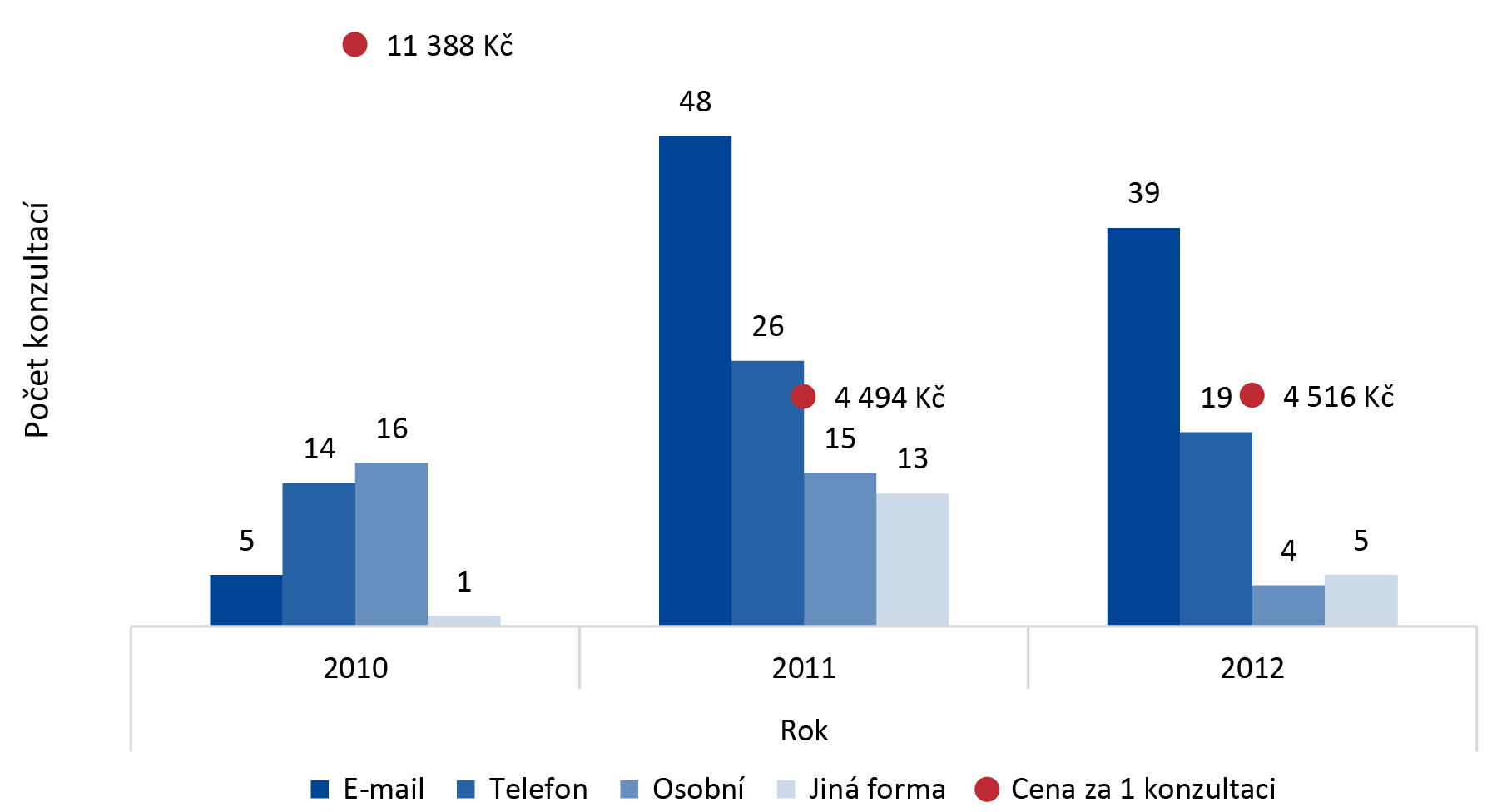 Zdroj: podklady získané od KIS Středočeského kraje. Z grafu č. 1 je zřejmé, že u KIS Středočeského kraje, o.p.s., činily náklady za jednu konzultaci (ústní, telefonickou nebo písemnou) v roce 2010 více než 11 000 Kč a v letech 2011 a 2012 cca 4 500 Kč. MZe nebylo schopno zdůvodnit potřebu podpory KIS. NKÚ je toho názoru, že činnosti, které vykonávají KIS, mohou plnohodnotně zajistit další existující instituce resortu MZe zajišťující mj. poradenské a informační služby v oblasti zemědělství, potravinářství, lesnictví a rozvoje venkova (např. SZIF, Ústav zemědělské ekonomiky a informací, Agrární komora). Počet poskytnutých osobních konzultací (maximálně do dvaceti za rok) svědčí o nepotřebnosti kontaktního místa KIS v regionu.Dotační program 9.F.i. Odborné konzultaceV rámci tohoto dotačního programu jsou podporovány výzkumné ústavy, vybrané univerzity a případně odborná sdružení, která poskytují bezplatné poradenství a konzultace v oblasti své působnosti. Dotační program klade na příjemce vysoké administrativní nároky, které jsou z velké části zbytečné, zejména v případě předkládání dokladů a údajů, které MZe dále nevyužívá a s nimiž dále nepracuje. Vykazování poskytnutých konzultací formou deníků poskytnutých konzultací považuje NKÚ za nadbytečné i proto, že počet konzultací MZe nijak nezohledňuje při určování výše dotace pro příjemce.Národní dotace NNOMZe nestanovilo žádnou konkrétní cílovou skupinu, na kterou by se chtělo zaměřit. Podporovány jsou projekty, které jsou určeny jak dětem a mládeži, tak profesnímu vzdělávání. Kontrolován byl i projekt, jehož účastníky byli zaměstnanci samotného MZe. MZe neověřovalo kvalitu vzdělávacích aktivit. Příjemci dotací neměli povinnost hlásit předpokládané počty účastníků pořádaných akcí, natož tyto počty dodržet. MZe často ani neověřovalo, zda plánovaná akce proběhla. MZe nezískávalo zpětnou vazbu od účastníků akcí. Při schvalování projektů pro další roky (např. u žadatelů, kteří žádají o dotace pravidelně) MZe nijak nevyhodnocuje kvalitu předchozích uskutečněných projektů. MZe neověřovalo přiměřenost způsobilých výdajů. Předložené žádosti a projekty obsahují jen velmi stručné informace, předpokládané náklady jsou uvedeny jen souhrnnou částkou bez jakékoliv specifikace. Při hodnocení žádostí tedy nelze posoudit přiměřenost výdajů. MZe v Zásadách NNO ani v rozhodnutích o poskytnutí dotace nenastavilo limity výdajů. V rozhodnutích byl uveden pouze výčet aktivit, na které nelze dotaci použít – dary a pohoštění, leasing, zahraniční cesty a aktivity spojené s výdělečnou činností příjemce. Příjemci dotací byli Zásadami NNO a rozhodnutími zavázáni postupovat v souladu se zákonem o veřejných zakázkách. MZe však nevydalo žádná pravidla, jak postupovat při zadávání zakázek malého rozsahu ve smyslu zákona o veřejných zakázkách. MZe výběr jednotlivých dodavatelů kontrolovalo pouze při kontrole na místě. Ta však proběhla jen u dvou z jedenácti kontrolovaných projektů. NKÚ mj. porovnal tři proplacené projekty různých příjemců. Šlo o projekty s obdobnými
cíli – rozšiřování znalostí zemědělské problematiky mezi obyvatelstvo a dále vzdělávání dětí i dospělých. Srovnávacím kritériem byly náklady na jednoho účastníka akce. Graf č. 2 – Náklady na jednoho účastníka akce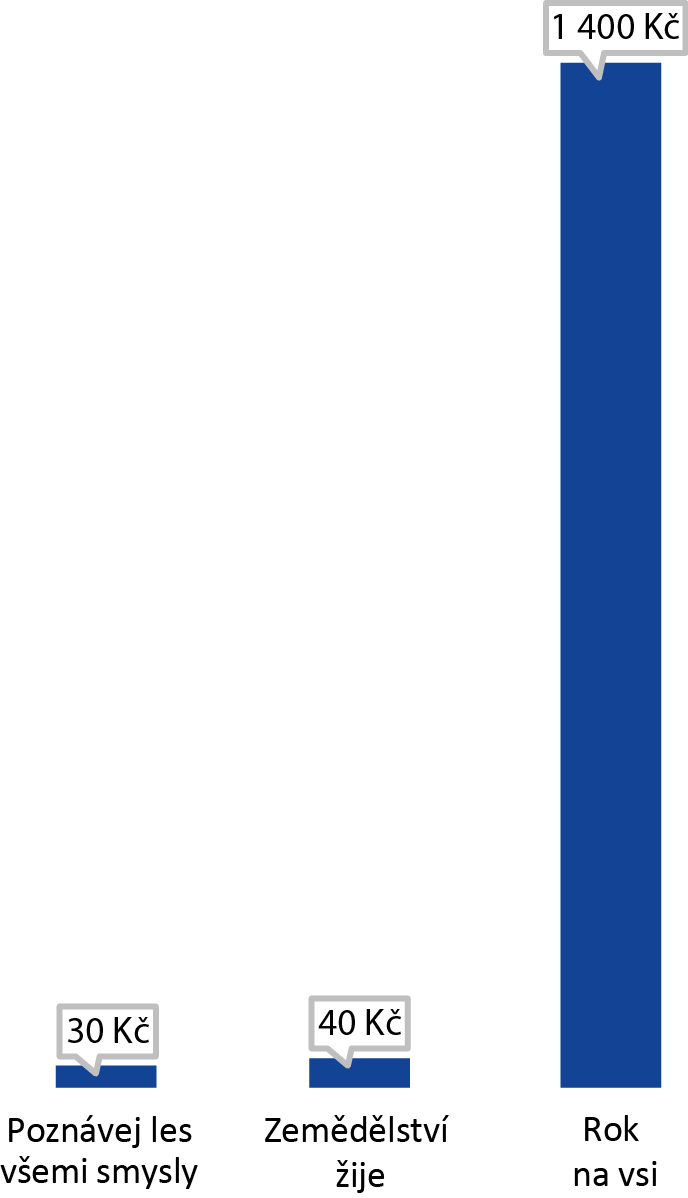 Zdroj: podklady získané od MZe.Z grafu č. 2 vyplývá, že náklady na jednoho účastníka akce byly u projektu Rok na vsi mnohonásobně vyšší než u dalších dvou projektů. Tento stav je důsledkem toho, že MZe nemá stanoveny žádné limity výše způsobilých výdajů, žádný nástroj na porovnání hospodárnosti nákladů. Financovány jsou pak i projekty, u kterých vložené finanční prostředky přinášejí podstatně menší užitek než u jiných projektů. Nastavení a fungování kontrolního systémuKontroly prováděné u příjemců dotací by měly být účinné a funkční. Výsledky těchto kontrol by měly být respektovány a v případě zjištění porušení rozpočtové kázně nahlášeny příslušnému správci daně.  PRVKontrolu u příjemců dotací provádí Státní zemědělský intervenční fond. SZIF prováděl mj. neplánované kontroly na místě v den pořádání vzdělávací či poradenské akce. U několika kontrolovaných projektů bylo v den této kontroly na místě méně účastníků než v jiné dny, kdy SZIF kontrolu neprováděl. Protože 100% kontrola ze strany SZIF není možná ani hospodárná, NKÚ doporučuje vyhodnocovat příjemce s touto praxí jako rizikové a provádět u nich vyšší procento kontrol. Národní dotaceKontroly provádělo MZe podle zákona o finanční kontrole a dle vnitřních směrnic MZe, především podle Směrnice pro výkon kontrolní činnosti (kontrolní řád MZe). U jedné dotace za rok 2013 v rámci dotačního programu 9.A.b.1 Publikace doporučovaných odrůd a souvisejících informací bylo předmětem dotace vydání publikace doporučovaných odrůd révy. Součástí materiálů, které MZe předložilo ke kontrole NKÚ, nebyly žádné účetní doklady (např. faktury) prokazující, že byl účel dotace naplněn. MZe dotaci proplatilo, aniž by mělo prokázáno splnění účelu dotace a proplacení účetních dokladů. Národní dotace NNOZ důvodu rozdělení administrace mezi více různých útvarů MZe docházelo v kontrolovaném období k různým způsobům vedení dokumentace projektu, a tím byla administrativní kontrola MZe prováděna rozdílně a nejednotně. Proces kontrol dle zákona o finanční kontrole byl u MZe v kontrolovaném období nesystematický a bylo prakticky nemožné ověřit, zda a jakým způsobem v daném období kontrola probíhala. U osmi z jedenácti kontrolovaných projektů nemělo MZe k dispozici kompletní účetní doklady prokazující účel a výši vynaložených prostředků. Z toho je zřejmé, že MZe v těchto případech neprovedlo řádnou kontrolu vyúčtování dotací a plnění podmínek Zásad NNO a rozhodnutí. Při kontrole projektů ze strany NKÚ bylo zjištěno:Cílem projektu Vzdělávání a výzkum v oblasti fyziologické péče o koně a jejich kopyta, přirozené komunikace s koňmi, vybudování potřebného zázemí, kopytní kliniky, školících a ubytovacích kapacit a technické zabezpečení provozu a zařízení pro pohybování koní byly stavební úpravy v areálu statku a dále prosazování myšlenek fyziologického chovu koní se zaměřením na děti a mládež. U příjemce dotace provedlo MZe v květnu 2014 kontrolu na místě. Kontrolní skupina MZe zjistila několik závažných nedostatků, včetně porušení rozpočtové kázně příjemcem. Zjištění týkající se porušení rozpočtové kázně nenahlásilo MZe řádně a včas příslušnému finančnímu úřadu, a neučinilo tak potřebné kroky k vrácení prostředků neoprávněně použitých příjemcem dotace. Podnět příslušnému finančnímu úřadu podalo MZe až v březnu 2016 v reakci na kontrolu NKÚ, což bylo více než 18 měsíců po ukončení vlastní kontroly MZe u příjemce.Cílem projektu Zemědělství žije! Rok 2013 bylo informovat děti a mládež o významu a funkcích zemědělství. Kontrolou u Zemědělského svazu České republiky jakožto příjemce dotace bylo zjištěno, že použil prostředky dotace na financování mzdy zaměstnankyně sdružení, což bylo v rozporu s podmínkami použití dotace stanovenými rozhodnutím. Dopustil se tak porušení rozpočtové kázně ve výši 305 145 Kč.Dosahování a hodnocení cílů, spolehlivost a dostatečnost monitorování, hodnocení dopadů poskytnutých podporMZe by mělo monitorovat a vyhodnocovat plnění cílů a dopady a přínosy poskytnutých dotací, zejména zda přispěly ke splnění schválené koncepce či strategie. PRVNKÚ ověřil, že MZe zavedlo postupy pro sledování pokroku v provádění PRV. Pro účely záznamu a uchování statistických údajů o provádění PRV využívá elektronický systém. Pokrok, efektivitu a účinnost PRV vyhodnocuje MZe pomocí ukazatelů výstupu, výsledku a dopadu, které jsou stanoveny v programovém dokumentu PRV. Kontrolou byly zjištěny tyto skutečnosti:Vykazované ukazatele výstupu a výsledku podávaly informace pouze kvantitativního charakteru. MZe nenastavilo ukazatele kvalitativního charakteru. Pravidla pro opatření I.3.1 nestanovila přesně, jakým způsobem mají žadatelé o dotaci vyplnit ukazatel O1 Počet účastníků školení. Hodnoty ukazatele vykazované příjemci tak v některých případech neodpovídají skutečnosti. Tato nepřesnost se může následně promítnout do zkreslení hodnot navazujících indikátorů výsledku a dopadu s potenciálně negativním dopadem na rozhodovací činnost řídicího orgánu PRV.Tím, že MZe nesleduje pokrok PRV ukazateli kvalitativního charakteru a zároveň neprovádí hodnocení přínosů vzdělávacích a poradenských aktivit, nesleduje skutečné dopady poskytovaných podpor.Národní dotaceMZe provádí každoročně analýzu poskytnutých národních dotací. Tyto analýzy obsahují finanční shrnutí poskytnutých národních dotací za příslušný rok a krátké vyhodnocení příslušného dotačního programu. Vyhodnocení má formu krátké statistiky (např. počet podpořených žáků, počet poskytnutých konzultací apod.). Neobsahuje však žádné hodnocení účelnosti a přínosů příslušného dotačního programu. Analýzy neobsahují dostatečné informace, neboť obsahují pouze statistické údaje bez vyhodnocení naplnění účelu dotací a vyhodnocení jejich přínosů. Národní dotace NNOV projektech nebyly uvedeny žádné monitorovací ukazatele, jejichž splněním by příjemce prokázal, že projekt dosáhl stanovených cílů. Vzhledem k absenci monitorovacích ukazatelů nemůže MZe vyhodnotit naplnění cílů projektu a potažmo celého dotačního programu. Při kontrolách se MZe zaměřovalo pouze na to, zda projekt splnil účel deklarovaný v žádosti. IV. Vyhodnocení skutečností zjištěných při kontroleCílem kontroly bylo posoudit a srovnat odlišné systémy (z hlediska zdrojů financování) poskytování dotací určených na vzdělávání a poradenství. Bylo ověřováno, zda existuje koordinace a kooperace mezi těmito systémy, zda si nekonkurují a neexistují mezi nimi překryvy. Na jedné straně stojí Program rozvoje venkova, který je financován prostředky EU a spolufinancován ze státního rozpočtu, na druhé straně jsou národní dotační programy financované pouze z prostředků státního rozpočtu. Poskytování dotací z PRV je funkční, existují jasná pravidla a postupy, podle kterých MZe a SZIF rozdělují a vyplácí finanční prostředky. Problematické je zacílení podpory, kdy jsou příliš široce a obecně stanoveny vzdělávací a poradenské aktivity, které se mohou z PRV proplácet. Existují dílčí nedostatky ve výpočtu ukazatelů výsledku a výstupu, ověřování kvality poskytovatelů služeb a získávání potřebných informací o výsledcích a dopadech poskytnuté podpory.Národní dotace nejsou projektového charakteru, jde spíše o příspěvek na opakující se činnost, o dotace provozního charakteru. Tyto dotace se poskytují každoročně podle aktuálních možností státního rozpočtu, bez většího koncepčního nebo strategického plánování. Metodicky je postup jejich poskytování upraven, avšak kvůli vysoké různorodosti jednotlivých dotací nejsou stanovena podrobná pravidla týkající se výběru žádostí, určování výše dotací, způsobu kontrol apod. Neexistuje kvalitní a funkční vyhodnocování naplnění účelu a přínosu těchto dotací.MZe nebylo schopno zdůvodnit potřebu financování krajských informačních středisek. Jejich činnosti mohou plnohodnotně zajistit jiné existující instituce poskytující poradenství a informace v resortu MZe.Národní dotace NNO jsou projektového charakteru. Administrativní proces by měl mít základní prvky, jako je transparentní výběr žádostí a stanovení výše přidělené dotace, vhodně stanovená pravidla, podle kterých mohou příjemci dotací při provádění projektu postupovat, a propracovaný systém kontrol zaměřený na kontrolu způsobilosti, hospodárnosti, účelnosti a efektivnosti výdajů. MZe by mělo sledovat účinky a dopady podpory, a především by mělo mít jasnou představu, na co chce prostředky poskytovat a čeho chce jimi dosáhnout. Ve všech těchto ohledech NKÚ shledal významné nedostatky v systému národních dotací NNO. Kvalita kontroly jednotlivých projektů byla nedostatečná. MZe nemá k dispozici základní doklady, které by mu umožnily ověřit naplnění účelu projektu a způsobilost výdajů. Nadále neexistuje žádná koncepce, strategie, představa, jaké projekty by měly být v této oblasti podporovány. Neexistuje kontrola účelnosti, efektivnosti a hospodárnosti výdajů, neprobíhá vyhodnocování naplnění cílů projektů. Z kontroly dále vyplynuly nedostatky týkající se nedůsledné práce interního auditu MZe. Jedná se zejména o nefunkční kontrolní systém v případě národních dotací. MZe nemá ucelenou představu, čeho by chtělo poskytovanými prostředky na vzdělávání a poradenství dosáhnout. Kvůli nedostatečnému vyhodnocování dopadů a přínosů podpory MZe mnohdy neví, co za poskytnuté finanční prostředky dostává. Bez systému vyhodnocování kvalitativních přínosů poskytnutých dotací je financování obdobných aktivit diskutabilní a účelnost i hospodárnost vynaložených finančních prostředků zpochybnitelná.Systémy poskytování dotací (odlišné z hlediska zdrojů financování) určených na vzdělávání a poradenství jsou samostatnými uzavřenými celky, které nejsou vzájemně propojeny. Pouze v oblasti poradenství existuje určitá kooperace mezi PRV a dotacemi poskytovanými z národních zdrojů. Na základě výsledků kontrolní akce NKÚ doporučuje:pro oblast PRV zavést hodnocení přínosů vzdělávacích a poradenských aktivit, a to např. průzkumy nebo dotazníky o spokojenosti účastníků se vzdělávací akcí; dále navrhuje zavést testování účastníků ohledně získaných znalostí a dovedností;u národních dotačních programů především vypracovat ucelenou strategii, aby bylo zřejmé, kam a na co chce MZe vynakládané prostředky směřovat; u národních dotací provádět kvalitní vyhodnocení jejich přínosů, aby bylo zřejmé, jaké efekty poskytované dotace a podpory přinášejí; u národních dotací NNO zavést jednotnou, podrobnější podobu předkládaných projektů, aby je bylo možné kvalitně ověřit a ohodnotit;zavést jednotný způsob evidence dokumentů, aby měli pracovníci MZe k dispozici veškeré doklady, které by prokazovaly naplnění účelu dotace a podmínek způsobilosti výdajů;podrobněji stanovit pravidla týkající se způsobilosti výdajů;metodicky vést pracovníky MZe podílející se na administraci dotací tak, aby kontroly probíhaly jednotně napříč všemi odbory MZe. Národní dotace NNO byly předmětem kontroly NKÚ také v rámci kontrolní akce 
č. 14/10 – Peněžní prostředky státního rozpočtu určené na podporu kulturních aktivit z rozpočtové kapitoly Ministerstvo kultury, při níž byly v procesu poskytování dotací NNO zjištěny obdobné nedostatky. Na základě výsledků obou kontrolních akcí NKÚ doporučuje vládě ČR upravit Zásady vlády tak, aby subjekty poskytující národní dotace NNO: stanovily konkrétní, jasná pravidla pro hospodárné vynakládání veřejných prostředků;zajistily transparentní výběr žádostí;podrobněji rozpracovaly hlavní oblasti státní dotační politiky vůči NNO tak, aby bylo zřejmé, do jakých konkrétních oblastí chtějí veřejné prostředky směřovat a proč;  prováděly kvalitní vyhodnocování dopadů a přínosů poskytnutých dotací tak, aby měly informace o tom, co poskytnuté veřejné prostředky přinesly.Seznam zkratekKIS	krajské informační střediskoMZe	Ministerstvo zemědělstvínárodní dotace NNO	národní dotace nestátním neziskovým organizacímnárodní dotační programy	národní dotační programy v resortu MZe financované ze státního rozpočtu a zaměřené na podporu vzdělávání, poradenství a propagaceNKÚ	Nejvyšší kontrolní úřadPravidla	pravidla pro žadatele, kterými se stanovují podmínky pro poskytování dotace na projekty PRV ČR na období 2007–2013PRV	Program rozvoje venkova České republiky na období 2007–2013Zásady 	Zásady, kterými se stanovují podmínky pro poskytování dotací na základě § 2 a § 2d zákona č. 252/1997 Sb., o zemědělstvíZásady NNO	Zásady Ministerstva zemědělství pro poskytování dotací ze státního rozpočtu České republiky nestátním neziskovým organizacímZásady vlády	Zásady vlády pro poskytování dotací ze státního rozpočtu České republiky nestátním neziskovým organizacím ústředními orgány státní správy Příloha č. 1 – Seznam kontrolovaných projektůPozn.: 	Projekty zvýrazněné modře byly ověřeny kontrolou u příjemce dotace.Projekty s nulovou částkou vyplacené dotace byly ukončeny v průběhu administrace.Příloha č. 2 – Účinnost systémů v kontrolovaných oblastech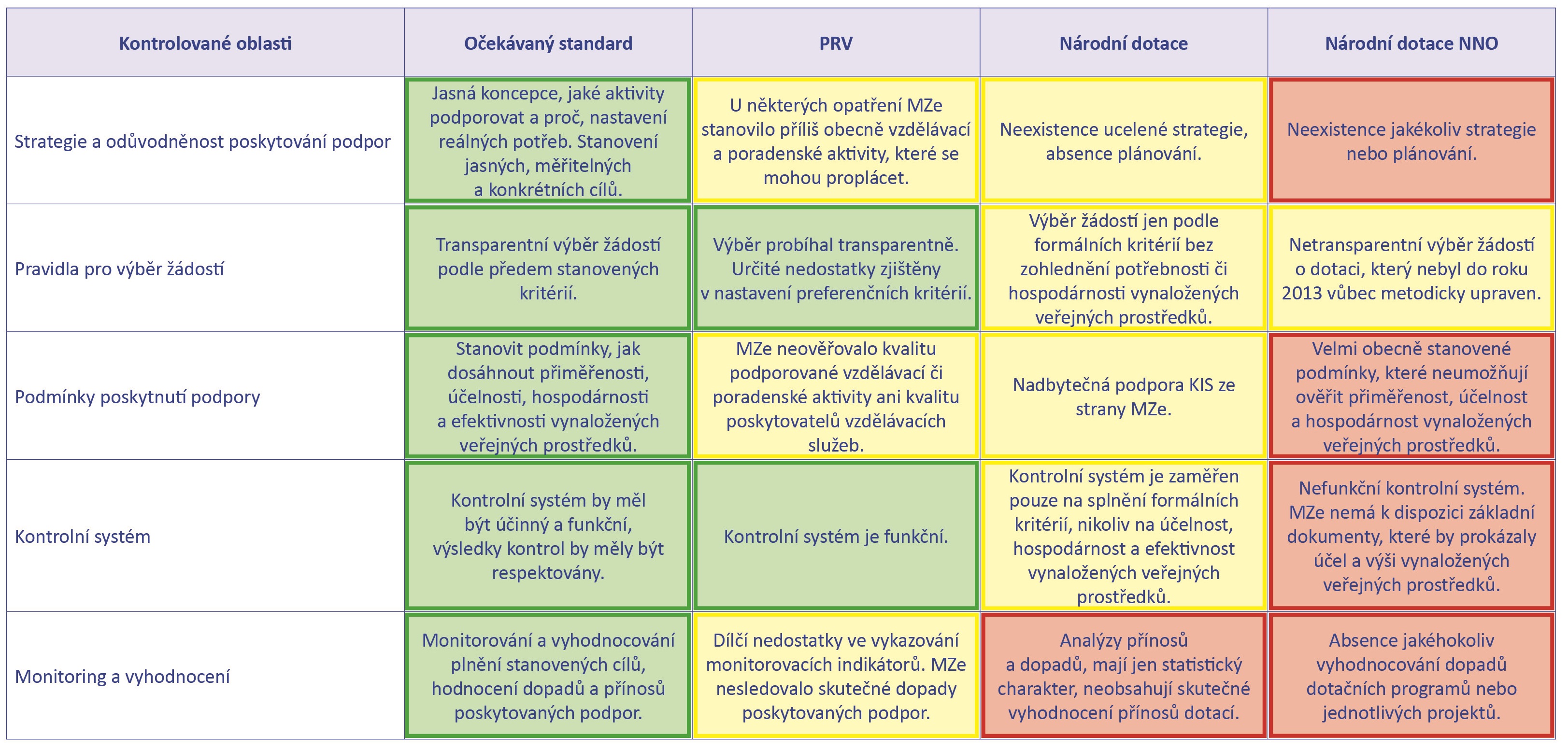 Kontrolované podporyKontrolovatelný objem Kontrolovaný objem Program rozvoje venkova606 749 27 004 Národní dotace 449 820 20 398 Národní dotace NNO357 171*13 213 Celkem1 413 74060 615 PříjemceNázev projektu Výše poskytnuté dotaceDotace z PRVDotace z PRVDotace z PRVZemědělský svaz České republikyModelování a optimalizace obchodních procesů v zemědělských a potravinářských firmách 862 028,00 KčZemědělský svaz České republikyZefektivnění chovu prasat a skotu prostřednictvím odborného vzdělávání zootechniků985 954,00 KčIVRO, v.o.s., České Budějovice Odborné vzdělávání v zemědělství – kontrola podmíněnosti a efektivní hospodaření895 000,00 KčIng. Josef CharousekZemědělské hospodaření a hospodaření v lesích s kladným dopadem na životní prostředí378 100,00 KčZERA - Zemědělská a ekologická regionální agentura, o. s.Zkušenosti z kontrol podmíněnosti a příprava zemědělců na další oblasti zaváděné od 1. 1. 2011683 748,00 KčKulturní dědictví, sdružení, ZubříJak na to – šetrné hospodaření v Beskydech500 296,00 Kčattri s.r.o., BrnoKomunikace pro vedoucí pracovníky živočišné výroby821 069,00 Kčattri s.r.o., BrnoObchodní vinařská univerzita887 500,00 Kč2S Agency s.r.o., MostZvyšování odborných znalostí nejen v zemědělských oborech – formou seminářů a praktických ukázek 961 490,00 Kčattri s.r.o., BrnoZvyšování reprezentativního projevu odborných pracovníků ve vinařství 650 847,00 Kčattri s.r.o., BrnoLaboratoř motivací a týmové spolupráce ve vinařství 548 212,00 KčCSBS s.r.o., Praha Konkurenceschopnost a efektivita zemědělských podniků996 217,00 KčSano - Moderní výživa zvířat spol. s r.o.Zvyšování efektivnosti chovu skotu 
a prasat IV599 998,00 KčERUDICO s.r.o.Školení pro zemědělské podnikatele856 500,00 KčMgr. Ing. Petr Ptáček, MBABezpečnost, kvalita a hygienické požadavky při výrobě uzenin a výrobků z masa v roce 2011924 063,00 KčČeská zemědělská univerzita v PrazeŽivotní pohoda zvířat v souvislosti s ekonomikou chovu v podmínkách Společné zemědělské politiky978 966,00 KčIng. Hana ŘehořkováPraktické využívání poznatků vědy a výzkumu v zemědělství 329 364,00 KčForesta SG, a.s.Prodej dříví na pni s oslovením konkurence 336 861,00 KčAsociace soukromého zemědělství ČRKonzultace pro zemědělce – téma půda 648 062,00 KčAsociace soukromého zemědělství ČRKonzultace pro zemědělce – téma voda 858 094,00 KčObec SlavošovPoradenství0,00 KčVHC - holding, a.s., SenecVyužívání poradenských služeb – 
VHC - holding0,00 KčJaroslav ProkopVyužívání poradenských služeb – Jaroslav Prokop0,00 KčI.H.FARMPoradenství0,00 KčJakub LaušmanNákup poradenských služeb0,00 KčLukáš HorákOpatření k zvýšení kvality produkce na farmě0,00 KčLesní družstvo obcí, PřibyslavVyužívání poradenských služeb akreditovaného poradce0,00 KčObec BystřičkaPoradenství – lesy Bystřička0,00 KčJiří HlisnikovskýVyužívání poradenských služeb 0,00 KčMěsto Horní BenešovNákup poradenské služby0,00 KčMyslivecké sdružení Růžák, Česká KamenicePodnikání v cestovním ruchu na venkově I498 840,00 KčMyslivecké sdružení Růžák, Česká KamenicePodnikání v cestovním ruchu na venkově II498 840,00 KčMyslivecké sdružení Růžák, Česká KamenicePodnikání v cestovním ruchu na venkově III498 840,00 KčMyslivecké sdružení Růžák, Česká KamenicePodnikání v cestovním ruchu na venkově IV498 840,00 KčObčanské sdružení přátel povodí Labe, PrahaMožnost podnikání v cestovním ruchu na venkově 4 982 000,00 KčSpolek LOMY, PlzeňVzdělávací projekt Klikněte a uložte II.1 348 000,00 KčObčanské sdružení pro rozvoj venkova 21, ChomutovVzdělávací projekt v oblasti rozvoje venkova a venkovského cestovního ruchu pro Ústecký kraj754 535,00 KčNadační fond Obnova Krušnohoří, Nová Ves v HoráchObnova Krušnohoří – rozvoj kulturního dědictví Krušných hor491 975,00 KčKrajské sdružení NS MAS ČR Jihomoravského kraje, SloupTradice a inovace ve venkovském cestovním ruchu na jižní Moravě460 000,00 KčČistá příroda východních Čech o.p.s., ChrudimUdržitelný rozvoj venkova a cestovního ruchu696 341,00 KčPodřipskoMístní partnerství na Podřipsku499 327,00 KčMAS Cínovecko o. p. s.Města a obce severního Krušnohoří spolu s místními podnikateli táhnou za jeden provaz476 171,00 KčMAS PodbrněnskoMAS Podbrněnsko o. s. – získávání dovedností, animace a provádění pro nově vzniklou MAS118 866,00 KčJižní Haná o. p. s.Kolem Jižní Hané478 876,00 KčNárodní dotaceNárodní dotaceNárodní dotaceKrajské informační středisko Středočeského kraje, o.p.s.9.F.e400 000,00 KčKrajské informační středisko Středočeského kraje, o.p.s.9.F.e410 000,00 KčKrajské informační středisko Středočeského kraje, o.p.s.9.F.e400 000,00 KčKrajské informační středisko Středočeského kraje, o.p.s.9.F.e280 000,00 KčVýzkumný a šlechtitelský ústav ovocnářský Holovousy9.F.i515 340,00 KčVýzkumný a šlechtitelský ústav ovocnářský Holovousy9.F.i450 000,00 KčKrajské školní hospodářství České Budějovice9.I.700 000,00 KčKrajské školní hospodářství České Budějovice9.I.62 000,00 KčSvaz chovatelů českého strakatého skotu9.A.a.2.b900 000,00 KčSvaz chovatelů českého strakatého skotu9.A.a.2.b900 000,00 KčSvaz chovatelů českého strakatého skotu9.A.a.2.b1 150 000,00 KčSvaz chovatelů ovcí a koz9.A.a.2.b1 080 000,00 KčSvaz chovatelů ovcí a koz9.A.a.2.b1 140 000,00 KčSvaz chovatelů ovcí a koz9.A.a.1.a144 000,00 KčČeská klusácká asociace9.A.a.2.a400 000,00 KčGenoservis, a.s.9.A.a.2.b4 702 500,00 KčGenoservis, a.s.9.A.a.2.b5 100 000,00 KčSvaz vinařů České republiky9.A.b.1102 000,00 KčIng. Petr Šindelář9.E.117 763,00 KčIng. Jiří Karl9.E.316 000,00 KčAgrovenkov Vysočina, o.p.s.9.F.e499 996,00 KčAgrovenkov Vysočina, o.p.s.9.F.e499 998,00 KčSvaz integrované a ekologické produkce vína9.H.28 574,00 KčBONAVITA, spol. s r.o.9.H.100 000,00 KčKrajské školní hospodářství České Budějovice9.I.0,00 KčDotace NNODotace NNODotace NNOZemědělský svaz ČRZemědělství žije! (rok 2013)1 680 000,00 KčZemědělský svaz ČRZemědělství žije! (rok 2014)1 225 000,00 KčPark dětem spolekRok na vsi – od Tří králů k adventu972 000,00 KčČeská lesnická společnostCti přírodu, hospodař s lesem, vzdělávej se!1 120 000,00 KčSdružení vlastníků obecních a soukromých lesů v ČRPoznávej les450 000,00 KčInstitut celostní péče o koněVzdělávání a výzkum v oblasti fyziologické péče o koně a jejich kopyta5 000 000,00 KčLaktea,o.p.s.Zdravý životní styl školní mládeže450 000,00 KčČeská lesnická společnostCti přírodu, hospodař s lesem, vzdělávej se! III784 000,00 KčLaktea,o.p.s.Zdravý životní styl školní mládeže557 000,00 KčSdružení vlastníků obecních a soukromých lesů v ČRPoznávej les všemi smysly450 000,00 KčHarvest films o.s.LIFE SCIENCES FILM FESTIVAL525 000,00 Kč